Klasa: 406-01/19-01/11Urbroj: 2184/01-10-05/001-19-2Trogir, 22.07.2019.g.DOKUMENTACIJA ZA NADMETANJEU OTVORENOM POSTUPKU JAVNE NABAVE MALE VRIJEDNOSTI ZA PREDMET NABAVE:NABAVA RABLJENOG KOMUNALNOG VOZILA ZA ODRŽAVANJE JAVNO PROMETNIH POVRŠINAPUTEM FINANCIJSKOG LEASINGAEvidencijski broj: 64-2019-MNTrogir, srpanj 2018.g.S A D R Ž A J1. OPĆI PODACI2. PODACI O PREDMETU NABAVE3. OSNOVE ZA ISKLJUČENJE GOSPODARSKOG SUBJEKTA4. KRITERIJ ZA ODABIR GOSPODARSKOG SUBJEKTA-UVJETI SPOSOBNOSTI5. EUROPSKA JEDINSTVENA DOKUMENTACIJA O NABAVI6. PODACI O PONUDI7. OSTALE ODREDBEOPĆI PODACI1.1. NARUČITELJNaziv:	TROGIR HOLDING d.o.o.         Sjedište:	Put Mulina 2OIB:	09746817380Tel. / faks: 	021/798-573      021/798-592Internetska adresa:		www.tgholding.hr     Adresa e-pošte:                 	mirjana.dirlic@tgholding.hr1.2. OSOBA ZADUŽENA ZA KONTAKTMirjana Đirlić, dipl.oec.Tel:021/798-573Mob: 091 1234 157e mail: mirjana.dirlic@tgholding.hr1.3. EVIDENCIJSKI BROJ NABAVE: 64-2019-MN1.4. POPIS GOSPODARSKIH SUBJEKATA S KOJIMA JE NARUČITELJ U SUKOBU INTERESA:1. MALO MORE, obrt za ugostiteljstvo Trogir2. RISE TECHNOLOGY d.o.o. Trogir3. URSINI d.o.o. Trogir1.5. VRSTA POSTUPKA JAVNE NABAVE ILI POSEBNOG REŽIMA NABAVEOtvoreni postupak javne nabave male vrijednosti 1.6. JEZIK POSTUPKA: Hrvatski1.7. PROCIJENJENA VRIJEDNOST JAVNE NABAVE650.500,00 kuna (u cijenu nije uključen PDV)1.8. VRSTA UGOVORA O JAVNOJ NABAVI (ROBA, RADOVI ILI USLUGE)Ugovor o financijskom leasingu na rok od 5 godina1.9. NAVOD SKLAPA LI SE UGOVOR O JAVNOJ NABAVI ILI OKVIRNI SPORAZUMUgovor o javnoj nabavi1.10.  NE USPOSTAVLJA SE DINAMIČKI SUSTAV NABAVE1.11. NE PROVODI SE ELEKTRONIČKA DRAŽBAPODACI O PREDMETU NABAVE2.1. OPIS PREDMETA NABAVE: Nabava rabljenog  komunalnog  vozila  za održavanje javno prometnih površina putem financijskog leasinga.CPV oznaka: 66114000-2  Usluga financijskog leasinga    Predmet nabave nije podijeljen na grupe. Ponude se podnose  isključivo za cjelokupan predmet nabave.2.2.  KOLIČINA PREDMETA NABAVE1 KOMAD - RABLJENO2.3.  TROŠKOVNIKTroškovnik je sastavni dio ove Dokumentacije o nabavi. Ponuditelj je dužan ispuniti sve stavke iz Troškovnika na način kako je utvrđeno u Troškovniku.  Ponuditelju nije dozvoljeno mijenjati tekst Troškovnika. 2.4. 	 TEHNIČKE SPECIFIKACIJE  Ponuđeni predmet nabave mora imati tehnička obilježja navedena u Specifikaciji tehničkih karakteristikavozila.  Ponuditelj je obvezan Obrazac 1. koji čine sastavni dio ove Dokumentacije o nabavi ispuniti, ovjeriti potpisom i pečatom i dostaviti uz ponudu. Ponuditelj je obvezan  ispuniti Obrazac Specifikacije tehničkih karakteristika na način da se u stupac „Ponuđeno“ po stavkama upisuje „DA“ ili „NE“, a u rubrici stupca OPIS upisati ponuđene vrijednosti - potrebno je upisati karakteristike ponuđenog za traženo min.- max i od-do. Ukoliko se pregledom ponuda utvrdi da je na neki od postavljenih upita odgovor „NE“, ili u stupcu OPIS nije ispunjen minimalni tehnički zahtjev za traženo min.-max i od-do čime je ćelija ostala prazna, ponuda će biti odbijena. 2.5. MJESTO IZVRŠENJA UGOVORA Trogir Holding-a d.o.o., Put Dobrića 6, Plano, 21 220 Trogir2.6. ROK ISPORUKERok isporuke za specijalno komunalno vozilo iznosi do 60 dana od dana potpisivanja ugovora.  Rok se smatra bitnim sastojkom ugovora. Za svaki dan zakašnjenja sa isporukom predmeta nabave plaćaju se penali. U slučaju da ponuditelj ne isporuči vozilo naručitelju u ugovorenom roku ponuditelj plaća penale, i to 5‰ od ugovorene  jedinične  cijene vozila za svaki dan zakašnjenja s isporukom tog vozila, a do najviše 10% od iznosa  ugovorene jedinične cijene tog vozila.  Ukoliko se obračunavaju penali, naručitelj ima pravo iste prebiti s dugovanjem za isplatu ugovorene cijene ili aktiviranjem jamstva. Uredna isporuka predmeta nabave potvrđuje se zapisnikom o primopredaji, ovjerenim od strane predstavnika naručitelja i odabranog ponuditelja. OSNOVE ZA ISKLJUČENJE GOSPODARSKOG SUBJEKTA NekažnjavanjeJavni naručitelj isključit će gospodarskog subjekta iz postupka javne nabave ako utvrdi u bilo kojem trenutku tijekom postupka javne nabave da:I. je gospodarski subjekt koji ima poslovni nastan u Republici Hrvatskoj ili osoba koja je član upravnog, upravljačkog ili nadzornog tijela ili ima ovlasti zastupanja, donošenja odluka ili nadzora toga gospodarskog subjekta i koja je državljanin Republike Hrvatske pravomoćnom presudom osuđena za:a) sudjelovanje u zločinačkoj organizaciji, na temelju– članka 328. (zločinačko udruženje) i članka 329. (počinjenje kaznenog djela u sastavu zločinačkog udruženja) Kaznenog zakona– članka 333. (udruživanje za počinjenje kaznenih djela), iz Kaznenog zakona (»Narodne novine«, br. 110/97., 27/98., 50/00., 129/00., 51/01., 111/03., 190/03., 105/04., 84/05., 71/06., 110/07., 152/08., 57/11., 77/11. i 143/12.)b) korupciju, na temelju– članka 252. (primanje mita u gospodarskom poslovanju), članka 253. (davanje mita u gospodarskom poslovanju), članka 254. (zlouporaba u postupku javne nabave), članka 291. (zlouporaba položaja i ovlasti), članka 292. (nezakonito pogodovanje), članka 293. (primanje mita), članka 294. (davanje mita), članka 295. (trgovanje utjecajem) i članka 296. (davanje mita za trgovanje utjecajem) Kaznenog zakona– članka 294.a (primanje mita u gospodarskom poslovanju), članka 294.b (davanje mita u gospodarskom poslovanju), članka 337. (zlouporaba položaja i ovlasti), članka 338. (zlouporaba obavljanja dužnosti državne vlasti), članka 343. (protuzakonito posredovanje), članka 347. (primanje mita) i članka 348. (davanje mita) iz Kaznenog zakona (»Narodne novine«, br. 110/97., 27/98., 50/00., 129/00., 51/01., 111/03., 190/03., 105/04., 84/05., 71/06., 110/07., 152/08., 57/11., 77/11. i 143/12.)c) prijevaru, na temelju– članka 236. (prijevara), članka 247. (prijevara u gospodarskom poslovanju), članka 256. (utaja poreza ili carine) i članka 258. (subvencijska prijevara) Kaznenog zakona– članka 224. (prijevara), članka 293. (prijevara u gospodarskom poslovanju) i članka 286. (utaja poreza i drugih davanja) iz Kaznenog zakona (»Narodne novine«, br. 110/97., 27/98., 50/00., 129/00., 51/01., 111/03., 190/03., 105/04., 84/05., 71/06., 110/07., 152/08., 57/11., 77/11. i 143/12.)d) terorizam ili kaznena djela povezana s terorističkim aktivnostima, na temelju– članka 97. (terorizam), članka 99. (javno poticanje na terorizam), članka 100. (novačenje za terorizam), članka 101. (obuka za terorizam) i članka 102. (terorističko udruženje) Kaznenog zakona– članka 169. (terorizam), članka 169.a (javno poticanje na terorizam) i članka 169.b (novačenje i obuka za terorizam) iz Kaznenog zakona (»Narodne novine«, br. 110/97., 27/98., 50/00., 129/00., 51/01., 111/03., 190/03., 105/04., 84/05., 71/06., 110/07., 152/08., 57/11., 77/11. i 143/12.)e) pranje novca ili financiranje terorizma, na temelju– članka 98. (financiranje terorizma) i članka 265. (pranje novca) Kaznenog zakona– članka 279. (pranje novca) iz Kaznenog zakona (»Narodne novine«, br. 110/97., 27/98., 50/00., 129/00., 51/01., 111/03., 190/03., 105/04., 84/05., 71/06., 110/07., 152/08., 57/11., 77/11. i 143/12.)f) dječji rad ili druge oblike trgovanja ljudima, na temelju– članka 106. (trgovanje ljudima) Kaznenog zakona– članka 175. (trgovanje ljudima i ropstvo) iz Kaznenog zakona (»Narodne novine«, br. 110/97., 27/98., 50/00., 129/00., 51/01., 111/03., 190/03., 105/04., 84/05., 71/06., 110/07., 152/08., 57/11., 77/11. i 143/12.), iliII. je gospodarski subjekt koji nema poslovni nastan u Republici Hrvatskoj ili osoba koja je član upravnog, upravljačkog ili nadzornog tijela ili ima ovlasti zastupanja, donošenja odluka ili nadzora toga gospodarskog subjekta i koja nije državljanin Republike Hrvatske pravomoćnom presudom osuđena za kaznena djela iz točke I. podtočaka od a) do f) i za odgovarajuća kaznena djela koja, prema nacionalnim propisima države poslovnog nastana gospodarskog subjekta, odnosno države čiji je osoba državljanin, obuhvaćaju razloge za isključenje iz članka 57. stavka 1. točaka od (a) do (f) Direktive 2014/24/EU.Razdoblje isključenja gospodarskog subjekta kod kojeg su ostvarene navedene osnove za isključenje iz postupka javne nabave je pet godina od dana pravomoćnosti presude, osim ako pravomoćnom presudom nije određeno drukčije.Za potrebe utvrđivanja gore navedenih okolnosti, gospodarski subjekt u ponudi ili zahtjevu za sudjelovanje dostavlja ispunjeni obrazac Europske jedinstvene dokumentacije o nabavi (dalje ESPD) (Dio III. Osnove za isključenje, Odjeljak A: Osnove povezane s kaznenim presudama) za sve gospodarske subjekte u ponudi. Dokumenti kojima se dokazuje da ne postoje razlozi za isključenje:izvadak iz kaznene evidencije ili drugog odgovarajućeg registra ili, ako to nije moguće, jednakovrijedni dokument nadležne sudske ili upravne vlasti u državi poslovnog nastana gospodarskog subjekta, odnosno državi čiji je osoba državljanin, kojim se dokazuje da ne postoje navedene osnove za isključenje. Ako se u državi poslovnog nastana gospodarskog subjekta, odnosno državi čiji je osoba državljanin ne izdaju takvi dokumenti ili ako ne obuhvaćaju sve okolnosti, oni mogu biti zamijenjeni izjavom pod prisegom ili, ako izjava pod prisegom prema pravu dotične države ne postoji, izjavom davatelja s ovjerenim potpisom kod nadležne sudske ili upravne vlasti, javnog bilježnika ili strukovnog ili trgovinskog tijela u državi poslovnog nastana gospodarskog subjekta, odnosno državi čiji je osoba državljanin.  U slučaju zajednice gospodarskih subjekata navedene okolnosti se utvrđuju za sve članove zajednice pojedinačno.Ako se dio ugovora daje u podugovor (podugovaratelju) ili se gospodarski subjekt (ponuditelj) oslanja na sposobnost drugih gospodarskih subjekata, navedena okolnost se utvrđuje za sve podugovaratelje, odnosno druge gospodarske subjekte na čiju se sposobnost gospodarski subjekt (ponuditelj) oslanja.  U skladu s člankom 20. stavak 10. Pravilnika o dokumentaciji o nabavi te ponudi u postupcima javne nabave (NN 65/17), izjavu iz članka 265. stavka 2. u svezi s člankom 251. stavkom 1. ZJN 2016 može dati osoba po zakonu ovlaštena za zastupanje gospodarskog subjekta za gospodarski subjekt i za sve osobe koje su članovi upravnog, upravljačkog ili nadzornog tijela ili imaju ovlasti zastupanja, donošenja odluka ili nadzora gospodarskog subjekta. Plaćene dospjele porezne obveze i obveze za mirovinsko i zdravstveno osiguranjeJavni naručitelj isključit će gospodarskog subjekta iz postupka javne nabave ako utvrdi da gospodarski subjekt nije ispunio obveze plaćanja dospjelih poreznih obveza i obveza za mirovinsko i zdravstveno osiguranje:1. u Republici Hrvatskoj, ako gospodarski subjekt ima poslovni nastan u Republici Hrvatskoj, ili2. u Republici Hrvatskoj ili u državi poslovnog nastana gospodarskog subjekta, ako gospodarski subjekt nema poslovni nastan u Republici Hrvatskoj.Javni naručitelj neće isključiti gospodarskog subjekta iz postupka javne nabave ako mu sukladno posebnom propisu plaćanje obveza nije dopušteno ili mu je odobrena odgoda plaćanja.Za potrebe utvrđivanja okolnosti iz točke 3.1.2., gospodarski subjekt u ponudi dostavlja ispunjeni ESPD obrazac (Dio III. Osnove za isključivanje, Odjeljak B: Osnove povezane s plaćanjem poreza ili doprinosa za socijalno osiguranje) za sve gospodarske subjekte u ponudiDokaz o mjerama za dokazivanje pouzdanostiGospodarski subjekt kod kojeg su ostvarene osnove za isključenje može javnom naručitelju dostaviti dokaze o mjerama koje je poduzeo kako bi dokazao svoju pouzdanost bez obzira na postojanje relevantne osnove za isključenje.Poduzimanje mjera gospodarski subjekt dokazuje:1. plaćanjem naknade štete ili poduzimanjem drugih odgovarajućih mjera u cilju plaćanja naknade štete prouzročene kaznenim djelom ili propustom2. aktivnom suradnjom s nadležnim istražnim tijelima radi potpunog razjašnjenja činjenica i okolnosti u vezi s kaznenim djelom ili propustom3. odgovarajućim tehničkim, organizacijskim i kadrovskim mjerama radi sprječavanja daljnjih kaznenih djela ili propusta.Javni naručitelj neće isključiti gospodarskog subjekta iz postupka javne nabave ako je ocijenjeno da su poduzete mjere primjerene.KRITERIJ ZA ODABIR GOSPODARSKOG SUBJEKTA-UVJETI SPOSOBNOSTIPonuditelji su dužni dostaviti slijedeće dokaze sposobnosti:4.1. SPOSOBNOST ZA OBAVLJANJE PROFESIONALNE DJELATNOSTI4.1.1. Dokaz o upisu gospodarskog subjekta u sudski, obrtni, strukovni ili drugi odgovarajući  registar u državi njegova poslovnog nastana. Sposobnost za obavljanje profesionalne djelatnosti gospodarskog subjekta dokazuje se: Izvatkom iz sudskog, obrtnog, strukovnog ili drugog odgovarajućeg registra koji se vodi u državi članici njegova poslovnog nastana. Ako se u državi poslovnog nastana gospodarskog subjekta, odnosno državi čiji je osoba državljanin ne izdaju takvi dokumenti ili ako ne obuhvaćaju sve okolnosti, oni mogu biti zamijenjeni izjavom pod prisegom ili ako izjava pod prisegom prema pravu dotične države ne postoji, izjavom davatelja s ovjerenim potpisom kod nadležne sudske ili upravne vlasti, javnog bilježnika ili strukovnog ili trgovinskog tijela u državi poslovnog nastana gospodarskog subjekta, odnosno državi čiji je osoba državljanin. 4.1.2. Odobrenje za obavljanje poslova leasinga sukladno Zakonu o leasingu (NN 141/13). Izdavatelj dokaza je Hrvatska agencija za nadzor financijskih usluga. Sposobnost za obavljanje profesionalne djelatnosti gospodarskog subjekta dokazuje se: Važećim odobrenjem za obavljanje poslova leasinga, izdanim od strane Hrvatske agencije za nadzor financijskih usluga. 4.2. TEHNIČKA I STRUČNA SPOSOBNOST4.2.1. Ponuditelj je dužan priložiti prospektnu dokumentaciju proizvođača i drugu tehničku dokumentaciju proizvođača vezanu isključivo za predmet nabave iz koje se jasno razaznaju sve tražene tehničke karakteristike. Ukoliko se iz prospektne dokumentacije proizvođača ne može vidjeti tražena tehnička karakteristika ponuditelj je dužan dostaviti izjavu proizvođača u kojoj garantira mogućnost isporuke svake stavke od traženih karakteristika koje nisu vidljive iz prospekta. Svi dokumenti moraju biti dostavljeni na hrvatskom jeziku ili, ukoliko se prilažu na stranom jeziku, popraćeni prijevodom na hrvatski jezik od strane stalnog sudskog tumača.4.2.2. Izjavu proizvođača ili ovlaštenog distributera ili zastupnika o ovlaštenju ponuditelju (gospodarskog subjekta) za prodaju predmeta ovog natječaja.  4.2.3. Izjavu proizvođača ili ovlaštenog distributera ili zastupnika o osiguranom mobilnom  servisu u roku od 48 sati od pisanog poziva naručitelja4.2.3. Izjava kojoj Ponuditelj izjavljuje da će prilikom primopredaje vozila dostaviti Naručitelju upute za rad na Hrvatskom jeziku kao i sve ostale oznake na Hrvatskom jeziku4.2.4. Izjava kojom Ponuditelj izjavljuje da će prilikom primopredaje vozila dostaviti Naručitelju Uvjerenje o ispravnosti stroja ili uređaja sa povećanim opasnostima4.2.5. Izjava kojom Ponuditelj izjavljuje da će izvršiti osposobljavanje operatera u krugu NaručiteljaZa potrebe utvrđivanja okolnosti iz točke IV. Gospodarski subjekt je dužan ispuniti e-ESPD obrazac kao sastavni dio ponude i to dio IV  α.	 Gospodarski subjekt dostavlja Europsku jedinstvenu dokumentaciju o nabavi, a javni naručitelj je mora prihvatiti.Naručitelj može prije donošenja odluke o odabiru od ponuditelja koji je podnio ekonomski najpovoljniju ponudu zatražiti da u roku ne kraćem od pet dana dostavi ažurirane popratne dokumente kojima dokazuje da ne postoje osnove za isključenje iz točke III. i kojima dokazuje sposobnost iz točke IV. ove Dokumentacije o nabavi.Ažurirane popratne dokumente ponuditelj može dostaviti u neovjerenoj preslici elektroničkim sredstvima komunikacije ili na drugi dokaziv način. Neovjerenom preslikom smatra se i neovjereni ispis elektroničke isprave. U svrhu dodatne provjere naručitelj može zatražiti dostavu ili stavljanje na uvid izvornika ili ovjerenih preslika jednog ili više traženih dokumenata. Sukladno članku 20. stavku 9. Pravilnika o dokumentaciji o nabavi te ponudama u javnoj nabavi („Narodne novine“ br. 65/17.) oborivo se smatra da su dokazi iz članka 265. stavka 1. ZJN 2016 ažurirani ako nisu stariji od dana u kojem istječe rok za dostavu ponuda ili zahtjeva za sudjelovanje.Odbit će se ponuda ponuditelja koji je podnio ekonomski najpovoljniju ponudu, a na zahtjev naručitelja ne dostavi ažurirane popratne dokumente u ostavljenom roku ili njima ne dokaže da ispunjava tražene uvjete. U tom slučaju će naručitelj pozvati ponuditelja koji je podnio sljedeću najpovoljniju ponudu ili poništiti postupak javne nabave, ako postoje razlozi za poništenje.5. EUROPSKA JEDINSTVENA DOKUMENTACIJA O NABAVI (ESPD)5.1. Gospodarski  subjekt u ponudi obvezan je dostaviti e-ESPD Europska jedinstvena dokumentacija o nabavi (European Single Procurement Document – ESPD) je ažurirana formalna izjava gospodarskog subjekta, koja služi kao preliminarni dokaz umjesto potvrda koje izdaju tijela javne vlasti ili treće strane, a kojima se potvrđuje da taj gospodarski subjekt:nije u jednoj od situacija zbog koje se gospodarski subjekt isključuje ili može isključiti iz postupka javne nabave (osnove za isključenje)ispunjava tražene kriterije za odabir gospodarskog subjekta U ESPD navode se izdavatelji popratnih dokumenata te ona sadržava izjavu da će gospodarski subjekt moći, na zahtjev i bez odgode, Naručitelju dostaviti te dokumente.Ako Naručitelj može dobiti popratne dokumente izravno, pristupanjem bazi podataka, gospodarski subjekt u ESPD navodi podatke koji su potrebni u tu svrhu, npr. internetska adresa baze podataka, svi identifikacijski podaci i izjava o pristanku, ako je potrebno.Europska jedinstvena dokumentacija o nabavi dostavlja se isključivo u elektroničkom obliku (u .xml formatu).5.2. Upute za popunjavanje e-ESPD obrascaNaručitelj je na temelju podataka iz ove dokumentacije o nabavi kroz sustav EOJN kreirao elektroničku verziju ESPD obrasca u .xml formatu - e-ESPD zahtjev - u koji je upisao osnovne podatke i definirao tražene dokaze te je kreirani e-ESPD zahtjev (u .xml i .pdf formatu) priložio ovoj dokumentaciji o nabavi.Gospodarski subjekti obvezni su u e-ESPD obrascu (u .xml formatu)  izraditi i dostaviti svoje odgovore sukladno definiranim zahtjevima Naručitelja. e-ESPD zahtjev Naručitelja gospodarski subjekti preuzimaju u .xml formatu na popisu objava kao dio dokumentacije o nabavi te kroz platformu EOJN RH kreira odgovor.U  izborniku "ESPD" odabire se "Moji ESPD"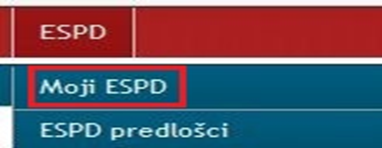 te odabire  polje „Novi ESPD odgovor“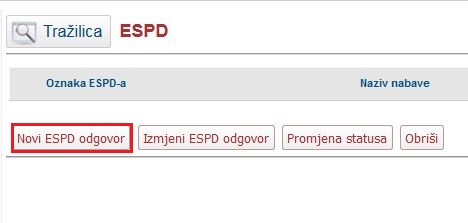 Gospodarski subjekti zatim trebaju učitati preuzeti ESPD zahtjev u .xml formatu, a nakon učitavanja EOJN RH automatski će ispisati osnovne podatke o postupku. Gospodarski subjekti upisuju odgovore za tražene podatke koristeći navigaciju EOJN RH, („dalje“, „Spremi i dalje“ i „Natrag“). e-ESPD odgovor  generira se u .pdf i .xml formatu te ga gospodarski subjekt preuzima u .zip datoteci na svoje računalo.U trenutku predaje elektroničke ponude gospodarski subjekt prilaže generirani e-ESPD obrazac – odgovor u .xml formatu.Gospodarski subjekt koji sudjeluje sam i ne oslanja se na sposobnosti drugih subjekata kako bi ispunio kriterije za odabir dužan je ispuniti jedan ESPD.Gospodarski subjekt koji sudjeluje sam, ali se oslanja na sposobnosti najmanje jednog drugog subjekta mora osigurati da naručitelj zaprimi njegov ESPD zajedno sa zasebnim ESPD-om u kojem su navedeni relevantni podaci (vidjeti Dio II., Odjeljak C) za svaki subjekt na koji se oslanja.Gospodarski subjekt koji namjerava dati bilo koji dio ugovora u podugovor trećim osobama mora osigurati da naručitelj zaprimi njegov ESPD zajedno sa zasebnim ESPD-om u kojem su navedeni relevantni podaci (vidjeti Dio II., Odjeljak D) za svakog podugovaratelja na čije se sposobnosti gospodarski subjekt ne oslanja.Zajednica gospodarskih subjekata, uključujući privremena udruženja, koji zajedno sudjeluju u postupku nabave, nužno će dostaviti zaseban ESPD u kojem su utvrđeni podaci zatraženi na temelju dijelova II. – V. za svaki gospodarski subjekt koji sudjeluje u postupku.Naručitelj može u bilo kojem trenutku tijekom postupka javne nabave, ako je to potrebno za pravilno provođenje postupka, provjeriti informacije navedene u ESPD kod nadležnog tijela za vođenje službene evidencije o tim podacima sukladno posebnom propisu i zatražiti izdavanje potvrde o tome, uvidom u popratne dokumente ili dokaze koje već posjeduje, ili izravnim pristupom elektroničkim sredstvima komunikacije besplatnoj nacionalnoj bazi podataka na hrvatskom jeziku. Ako se ne može obaviti provjera ili ishoditi potvrda sukladno gore navedenom stavku, Naručitelj može zahtijevati od gospodarskog subjekta da u primjerenom roku, ne kraćem od pet dana, dostavi sve ili dio popratnih dokumenta ili dokaza.6. PODACI O PONUDIPonuda je izjava volje ponuditelja u pisanom obliku da će isporučiti robu, pružiti usluge ili izvesti radove u skladu s uvjetima i zahtjevima iz Dokumentacije o nabavi.6.1. Sadržaj i način izrade ponude Ponuda treba sadržavati slijedeće:ponudbeni list, generiran iz sustava Elektroničkog oglasnika javne nabavepopunjen obrazac Troškovnika koji se nalazi u prilogu ove Dokumentacijeobrazac 1.  Specifikacija tehničkih karakteristikae-ESPD obrazacOtplatni planPonuda mora biti izrađena u obliku naznačenom ovom Dokumentacijom.Ako je ponuda izrađena od više dijelova ponuditelj mora u sadržaju ponude navesti od koliko se dijelova ponuda sastoji.Ponuditelji nemaju pravo mijenjati, ispravljati, dopunjavati ili brisati ili na bilo koji drugi način intervenirati u tekst koji je dao naručitelj u Dokumentaciji o nabavi.6.2.  Dostava ponudeSukladno članku 68. stavku 2. ZJN 2016 ponude se dostavljaju elektronički putem Elektroničkog oglasnika javne nabave RH. Detaljne upute vezane za elektroničku dostavu ponude dostupne su na stranicama Elektroničkog oglasnika javne nabave https://eojn.nn.hr/OglasnikPonuditelj može dio ponude, ukoliko je nije u mogućnosti dostaviti u elektronskom obliku, dostaviti odvojeno. U tom slučaju ponuditelj je dužan u elektronički dostavljenoj ponudi naznačiti koje dijelove ponude dostavlja u papirnatom obliku, a dijelove ponude koje dostavljena odvojeno od elektroničke ponude dostaviti u zatvorenoj omotnici s nazivom i adresom ponuditelja, nazivom i adresom Naručitelja, naznakom predmeta nabave, naznakom evidencijskog broja nabave kojeg je naručitelj dodijelio nadmetanju, naznaku da se radi o dijelovima elektroničke ponude i naznakom “ne otvaraj”. Ukoliko ponuditelj ne naznači u elektroničkoj ponudi da postoje dijelovi ponude koje dostavlja odvojeno od elektroničke ponude takva će ponuda biti odbijena.Naručitelj otklanja svaku odgovornost vezanu uz mogući neispravan rad Elektroničkog oglasnika javne nabave Republike Hrvatske, zastoj u radu Elektroničkog oglasnika ili nemogućnost zainteresiranoga gospodarskog subjekta da ponudu u elektroničkom obliku dostavi u danom roku putem  Elektroničkog oglasnika. U slučaju neispravnog rada Elektroničkog oglasnika javne nabave Republike Hrvatske primjenjuju se odredbe članka 239. ZJN 2016.6.3. Nije dopušteno nuđenje varijanti ponuda.6.4.  Način određivanja cijene ponude: Ponuditelji su dužni dostaviti ponudu s cijenom u kunama.U cijenu ponude potrebno je uračunati sve troškove do isporuke vozila na lokaciju naručitelja.Cijena iskazana u troškovniku nepromjenjiva je za cijeli period financiranja.U sklopu ponude ponuditelj je dužan priložiti potpisan i ovjeren plan otplate za predmet nabave.Ponuditelj je kod izrade ponude obvezan držati se sljedećeg: Financijski leasing na 60 rataUčešće u iznosu 20% vrijednosti predmeta nabave s PDV-om, plaćanje učešća najkasnije do 30 dana od uredne isporuke vozilaponudu izraditi s cijenama u kunama kamata je fiksna ostatak vrijednosti 7.000,00 kncijena se piše u brojkama6.5. VALUTA PONUDE: Cijena ponude izražava se u kunama6.6. KRITERIJ ZA ODABIR PONUDEKriterij za odabir ponude je ekonomski najpovoljnija ponuda, sukladno čl.283. ZJN 2016. Ekonomski najpovoljnija ponuda je prihvatljiva ponuda s najvećim brojem bodova, koja se temelji na kriterijima i to kako slijedi:Cijena ponude bez PDV-a- 90%  - 90 bodovaRok isporuke- 10% - 10 bodovaSvaki od kriterija ocjenjuje se bodovima. Najpovoljnijom ponudom smatra se ponuda koja postigne najveći ukupan broj bodova, sukladno navedenim kriterijima.Formula po kojoj se izračunava ekonomski najpovoljnija ponuda je:T = C + RI T = ukupan broj bodovaC = broj bodova koji je ponuda dobila za ponuđenu cijenuRI = broj bodova koji je ponuda dobila za rok isporuke PONUĐENA CIJENAMaksimalni broj bodova dodijelit će se ponudi s najnižom cijenom. Ovisno o najnižoj cijeni ponude ostale ponude će dobiti manji broj bodova, sukladno slijedećoj formuli:CIJENA 90% (90 bodova)C = NC/CP x 90C – broj bodova koji je ponuda dobila za ponuđenu cijenu NC – najniža cijena ponuđena u postupku nabaveCP – cijena ponude koja je predmet ocjene90 – maksimalni broj bodova za navedeni kriterij ROK ISPORUKE 10% (10 bodova)Maksimalni broj bodova koji ponuditelj može dobiti po ovom kriteriju je 10 bodova.Maksimalan rok isporuke predmeta nabave je 60 dana.Ponudu u kojoj će biti ponuđen rok isporuke dulji od maksimalnog roka smatrati će se nepravilnom ponudom odnosno ponudom koja je suprotna odredbama Dokumentacije o nabavi.Bodovi za rok isporuke dodjeljivat u skladu sa sljedećom skalom bodova: rok isporuke = 60 dana: 0 bodova rok isporuke > 40 dana i < 60 dana: 5 bodova -       rok isporuke ≤ 40 dana: 10 bodovaU slučaju da su dvije ili više ponuda jednako rangirane prema kriteriju odabira, naručitelj će sukladno članku 302. stavak 3. ZJN 2016 odabrati ponudu koja je zaprimljena ranije.6.7. Jezik i pismo ponudePonude se izrađuju na hrvatskom jeziku i latiničnom pismu.6.8. Rok valjanosti ponudeRok valjanosti ponude je 60 (šezdeset) dana računajući od dana otvaranja ponuda.Na zahtjev Naručitelja ponuditelj može produžiti  rok valjanosti ponude.7. OSTALE ODREDBE Zajednica gospodarskih subjekata je udruženje više gospodarskih subjekata koja na tržištu nudi izvođenje radova ili posla, isporuku robe ili pružanje usluga, a koja je pravodobno dostavila zajedničku ponudu.  Naručitelj ne zahtjeva od zajednice gospodarskih subjekata određeni pravni oblik u trenutku dostave ponude, ali može zahtijevati da ima određeni pravni oblik nakon sklapanja ugovora u mjeri u kojoj je to nužno za uredno izvršenje tog ugovora. U zajedničkoj ponudi mora biti navedeno koji će dio ugovora o javnoj nabavi (predmet, količina, vrijednost i postotni dio) izvršavati pojedini član zajednice gospodarskih subjekata. Naručitelj neposredno plaća svakom članu zajednice gospodarskih subjekata za onaj dio ugovora o javnoj nabavi koji je on izvršio, ako zajednica gospodarskih subjekata ne odredi drugačije. Odgovornost ponuditelja iz zajednice gospodarskih subjekata je solidarna. Naručitelj neposredno plaća svakom članu zajednice gospodarskih subjekata za onaj dio ugovora o javnoj nabavi koji je on izvršio, ako zajednica gospodarskih subjekata ne odredi drugačije. Zajednica gospodarskih subjekata obvezna je naznačiti člana zajednice koji je ovlašten za komunikaciju s Naručiteljem. Gospodarski subjekt koji namjerava dati dio ugovora o javnoj nabavi u podugovor obvezan je u ponudi:  1. navesti koji dio ugovora namjerava dati u podugovor (predmet ili količina, vrijednost ili postotni udio),  navesti podatke o podugovarateljima (naziv ili tvrtka, sjedište, OIB ili nacionalni identifikacijski broj, broj računa, zakonski zastupnici podugovratelja),  dostaviti europsku jedinstvenu dokumentaciju o nabavi za podugovaratelja.  Navedeni podaci o podugovoratelju/ima će biti obvezni sastojci ugovora o javnoj nabavi. Sudjelovanje podugovaratelja ne utječe na odgovornost ugovaratelja za izvršenje ugovora o javnoj nabavi.  Ako se dio ugovora o javnoj nabavi daje u podugovor, tada za dio ugovora koji je isti izvršio, Naručitelj neposredno plaća podugovaratelju (osim ako ugovaratelj dokaže da su obveze prema podugovaratelju za taj dio ugovora već podmirene).  Ugovaratelj mora svom računu ili situaciji priložiti račune ili situacije svojih podugovaratelja koje je prethodno potvrdio.  Ugovaratelj može tijekom izvršenja ugovora o javnoj nabavi od Naručitelja zahtijevati:  promjenu podugovaratelja za onaj dio ugovora o javnoj nabavi koji je prethodno dao u podugovor,  uvođenje jednog ili više novih podugovaratelja čiji ukupni udio ne smije prijeći 30% vrijednosti ugovora o javnoj nabavi bez poreza na dodanu vrijednost, neovisno o tome je li prethodno dao dio ugovora o javnoj nabavi u podugovor ili ne,  preuzimanje izvršenja dijela ugovora o javnoj nabavi koji je prethodno dao u podugovor.  Uz zahtjev, ugovaratelj Naručitelju dostavlja podatke i dokumente iz prvog stavka ove točke Dokumentacije o nabavi za novog podugovaratelja.  Naručitelj neće odobriti zahtjev ugovaratelja:  -u slučaju promjene podugovaratelja ili uvođenja jednog ili više novih podugovaratelja, ako se ugovaratelj u postupku javne nabave radi dokazivanja ispunjenja kriterija za odabir gospodarskog subjekta oslonio na sposobnost podugovaratelja kojeg sada mijenja, a novi podugovaratelj ne ispunjava iste uvjete, ili postoje osnove za isključenje -u slučaju preuzimanja izvršenja dijela ugovora o javnoj nabavi, ako se ugovaratelj u postupku javne nabave radi dokazivanja ispunjenja kriterija za odabir gospodarskog subjekta oslonio na sposobnost podugovaratelja za izvršenje tog dijela, a ugovaratelj samostalno ne posjeduje takvu sposobnost, ili ako je taj dio ugovora već izvršen.  Sudjelovanje podugovaratelja ne utječe na odgovornost ugovaratelja za izvršenje ugovora o javnoj nabavi. 7.3.       ZAHTJEVI ZA POJAŠNJENJEM I IZMJENU DOKUMENTACIJEZa vrijeme roka za dostavu ponuda gospodarski subjekti mogu zahtijevati objašnjenja i izmjene vezane za dokumentaciju, a naručitelj će odgovor staviti na raspolaganje na istim internetskim stranicama na kojima je dostupna i osnovna dokumentacija bez navođenja podataka o podnositelju zahtjeva. Zahtjev je pravodoban ako je dostavljen naručitelju najkasnije tijekom šestog dana prije dana u kojem ističe rok za dostavu ponuda. Ukoliko dodatne informacije, objašnjenja ili izmjene u vezi s dokumentacijom o nabavi, iako pravodobno zatražene od strane gospodarskog subjekta, nisu stavljene na raspolaganje najkasnije tijekom četvrtog dana prije roka određenog za dostavu odnosno ako je dokumentacija o nabavi značajno izmijenjena; javni naručitelj produljuje rok za dostavu razmjerno važnosti dodatne informacije, objašnjenja ili izmjene, a najmanje za deset (10) dana od dana slanja ispravka poziva na nadmetanje. 7.4.1.  Jamstvo za uredno ispunjenje ugovora za slučaj povrede ugovornih obveza Ponuditelj je dužan u roku od 8 (osam) dana od dana zaključivanja ugovora o javnoj nabavi Naručitelju uručiti  jamstvo za uredno ispunjenje ugovora kao bjanko zadužnicu ili zadužnicu, koja mora biti potvrđena kod javnog bilježnika i popunjena u skladu s Pravilnikom o obliku i sadržaju bjanko zadužnice (NN 115/12) odnosno Pravilnikom o obliku i sadržaju zadužnice (NN 115/12) i odredbama Ovršnog zakona (NN 112/12, 25/13, 93/14, 55/16), u iznosu od 10% vrijednosti ugovora bez PDV-a. Krajnji rok za dostavu ponude je:  12.08.2019.g. do 13:00 satiMjesto podnošenja ponuda: EOJNIliTROGIR HOLDING d.o.o.Put Mulina 221220 TROGIRZa dio ponude koje se dostavljaju u papirnatom oblikuNaručitelj otklanja svaku odgovornost vezanu uz mogući neispravan rad e-oglasnika javne nabave „Narodnih novina“, zastoj u radu EOJN ili nemogućnost zainteresiranog gospodarskog subjekta da ponudu u elektroničkom obliku dostavi u danome roku putem e-oglasnika javne nabave „Narodnih novina“. 7.6. OTVARANJE PONUDA	Ponude se javno otvaraju dana 12.08.2019.g. u 13:00 satina adresi:TROGIR HOLDING d.o.o.Put Mulina 221220 TROGIRJavno otvaranje ponuda započinje odmah nakon isteka roka za dostavu ponuda.Javnom otvaranju može biti nazočna ovlaštena osoba ponuditelja, uz uvjet predočenja pisanog dokaza o ovlasti, a prisustvovati mogu i druge zainteresirane osobe. Pravo aktivnog sudjelovanja na javnom otvaranju ponuda imaju samo stručno povjerenstvo naručitelja i ovlašteni predstavnici ponuditelja. Pojašnjenje i upotpunjavanje ponude: U postupku pregleda i ocjene ponuda naručitelj će zahtijevati od ponuditelja da pojasne ili upotpune dokumente koje su predali u ponudi temeljem ove Dokumentacije, ako su informacije ili dokumentacija koje je trebao dostaviti gospodarski subjekt nepotpuni ili pogrešni ili se takvima čine ili ako nedostaju određeni dokumenti. Naručitelj će poštivati načela jednakog tretmana i transparentnosti, zahtijevati od dotičnih gospodarskih subjekata da dopune, razjasne, upotpune ili dostave nužne informacije ili dokumentaciju u primjerenom roku ne kraćem od pet dana. Dopuna, razjašnjavanje i upotpunjavanje ne smije dovesti do pregovaranja u vezi s kriterijem za odabir ponude ili ponuđenim predmetom nabave.  Naručitelj će najkasnije u roku od 30 (trideset) dana od dana isteka roka za dostavu ponuda donijeti odluku o odabiru, te ju dostaviti ponuditeljima putem EOJN RH javnom objavom. Ako postoje razlozi za poništenje postupka iz čl. 298. Zakona o javnoj nabavi (NN, broj 120/16) Naručitelj donosi odluku o poništenju. Plaćanje će se vršiti:učešće u iznosu 20% nabavne vrijednosti objekta leasing-a sa PDV-om, najkasnije 30 dana od  dana primopredaje vozilaostatak do pune kupoprodajne vrijednosti predmeta leasing-a u 60 mjesečnih rata + 1 mjesec sa ostatkom vrijednosti u iznosu od 7.000,00 kn putem ispostavljenih računa Ponuditelja (davatelja leasinga), plativih u roku od 30 dana od dana ispostavljanja računa.  prvi račun Ponuditelj ispostavlja u mjesecu koji slijedi mjesecu isporuke predmeta nabave, te prema  potpisanom primopredajnom zapisniku.  Sve ugovorne obveze obračunavaju se u kunamaObvezno dostaviti otplatni plan. Ostalo će biti regulirano ugovorom između Naručitelja i Ponuditelja nakon odabira najpovoljnije ponude. 7.9.  ROK MIROVANJA Naručitelj je obvezan primijeniti rok mirovanja koji iznosi petnaest (15) dana od dana dostave odluke o odabiru, a početak roka mirovanja računa se od prvoga sljedećeg dana nakon dana dostave odluke o odabiru. Rok mirovanja neće se primijeniti ako je u otvorenom postupku sudjelovao samo jedan ponuditelj čija je ponuda ujedno i odabrana, a odluka o odabiru postaje izvršna njenom dostavom ponuditelju. Nakon dostave odluke o odabiru ili odluke o poništenju do isteka roka za izjavljivanje žalbe, Naručitelj će ponuditelju, na njegov zahtjev, omogućiti uvid u bilo koju ponudu uključujući i naknadno dostavljene dokumente te pojašnjenja i upotpunjenja ponude, osim u one podatke koje su ponuditelji označili tajnima. Pravo na žalbu ima svaki gospodarski subjekt koji ima ili je imao pravni interes za dobivanje ugovora u javnoj nabavi koja je predmetom ovog postupka i koji je pretrpio ili bi mogao pretrpjeti štetu od navodnog kršenja subjektivnih prava. Žalba se izjavljuje Državnoj komisiji za kontrolu postupaka javne nabave, na adresu: Koturaška cesta 43/IV, 10 000 Zagreb.  Istodobno s dostavljanjem žalbe Državnoj komisiji, žalitelj je obvezan primjerak žalbe dostaviti i Naručitelju na dokaziv način. Žalba koja nije dostavljena javnom naručitelju u skladu sa stavkom (3) članka 405. Zakona o javnoj nabavi (NN broj 120/16), smatrat će se nepravodobnom. U otvorenom postupku javne nabave velike vrijednosti žalba se izjavljuje u roku 10 (deset)  dana, i to od dana: objave poziva na nadmetanje u odnosu na sadržaj poziva ili dokumentacije o nabavi,  objave obavijesti o ispravku, u odnosu na sadržaj ispravka objave izmjene dokumentacije o nabavi, u odnosu na sadržaj izmjene dokumentacije, otvaranja ponuda u odnosu na propuštanje javnog naručitelja da valjano odgovori na pravodobno dostavljen zahtjev dodatne informacije, objašnjenja ili izmjene dokumentacije o nabavi te na postupak otvaranja ponuda,  primitka odluke o odabiru ili poništenju, u odnosu na postupak pregleda, ocjene i odabira ponuda              ili razloge poništenja. Žalitelj koji je propustio izjaviti žalbu u određenoj fazi otvorenog postupka javne nabave sukladno odredbi stavka 1 članka 406. Zakona o javnoj nabavi (NN broj 120/16) nema pravo na žalbu u kasnijoj fazi postupka za prethodnu fazu. 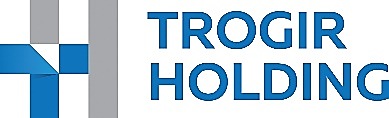 TROGIR HOLDING d.o.o. Put Mulina 2, 21220 TROGIROIB: 09746817380IBAN: HR6724020061100633184 (Erste&Steiermärkische Bank d.d.)7.1.  ODREDBE O ZAJEDNICI GOSPODARSKIH SUBJEKATA7.2.  ODREDBE O PODUGOVARATELJIMA7.4. JAMSTVA7.5. VRIJEME I MJESTO  DOSTAVLJANJA  PONUDA 7.7.  ROK ZA DONOŠENJE ODLUKE O ODABIRU ILI PONIŠTENJU: 7.8. ROK, NAČIN I UVJETI PLAĆANJA 7.10. UPUTA O PRAVNOM LIJEKU: 	 